Special MIC – Distributed Energy Resources (DER)PJM Conference and Training CenterFebruary 1, 20179:00 a.m. – 12:00 p.m. ESTAdministration (9:00-9:15)Mr. Baker will call the meeting to order, review the agenda and ask for amendments to the agenda.Mr. Gledhill will take attendance and review meeting participation guidelines.Mr. Baker will review a draft work plan that will guide the timely completion of the work charged to this stakeholder group.Education (9:15-9:45)Stakeholders will continue to discuss, and finalize, the definition of Distributed Energy Resource to be used in the context of these proceedings.Mr. Egan will review the PJM queue process, timeline, and costs for small generation resources.Consensus Based Issue Resolution (CBIR) Process (9:45-11:15)Mr. Baker will review the design components developed at the last meeting and lead a group discussion to consider any additional design components needed for developing a solution.Mr. Levitt will begin the discussion on solution options by offering draft PJM options.  Stakeholders will discuss these options and propose additional options.  If possible, please come to the meeting with solution option language, or send in advance to the Facilitation Team.Author: Andrew GledhillAntitrust:You may not discuss any topics that violate, or that might appear to violate, the antitrust laws including but not limited to agreements between or among competitors regarding prices, bid and offer practices, availability of service, product design, terms of sale, division of markets, allocation of customers or any other activity that might unreasonably restrain competition.  If any of these items are discussed the chair will re-direct the conversation.  If the conversation still persists, parties will be asked to leave the meeting or the meeting will be adjourned.Code of Conduct:As a mandatory condition of attendance at today's meeting, attendees agree to adhere to the PJM Code of Conduct as detailed in PJM Manual M-34 section 4.5, including, but not limited to, participants' responsibilities and rules regarding the dissemination of meeting discussion and materials.Public Meetings/Media Participation: Unless otherwise noted, PJM stakeholder meetings are open to the public and to members of the media. Members of the media are asked to announce their attendance at all PJM stakeholder meetings at the beginning of the meeting or at the point they join a meeting already in progress. Members of the Media are reminded that speakers at PJM meetings cannot be quoted without explicit permission from the speaker. PJM Members are reminded that "detailed transcriptional meeting notes" and white board notes from "brainstorming sessions" shall not be disseminated. Stakeholders are also not allowed to create audio, video or online recordings of PJM meetings.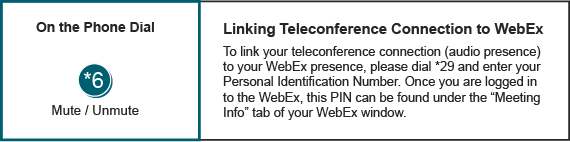 FERC NOPR on Electric Storage Resources and DER (11:30-11:55)FERC NOPR on Electric Storage Resources and DER (11:30-11:55)FERC NOPR on Electric Storage Resources and DER (11:30-11:55)Mr. Levitt will review key components of the FERC NOPR on DER and provide commentary on PJM’s thoughts at this point.  Stakeholders are welcomed to provide their feedback to PJM staff on the NOPR and how they may be formulating their comments to FERC.  The full FERC NOPR is posted with the meeting materials.  In this meeting, we will focus on the second half of the NOPR (Part B).Mr. Levitt will review key components of the FERC NOPR on DER and provide commentary on PJM’s thoughts at this point.  Stakeholders are welcomed to provide their feedback to PJM staff on the NOPR and how they may be formulating their comments to FERC.  The full FERC NOPR is posted with the meeting materials.  In this meeting, we will focus on the second half of the NOPR (Part B).Mr. Levitt will review key components of the FERC NOPR on DER and provide commentary on PJM’s thoughts at this point.  Stakeholders are welcomed to provide their feedback to PJM staff on the NOPR and how they may be formulating their comments to FERC.  The full FERC NOPR is posted with the meeting materials.  In this meeting, we will focus on the second half of the NOPR (Part B).Future Meeting DatesFuture Meeting DatesFuture Meeting DatesMarch 2, 20171:00 – 4:00 p.m.PJM Conference & Training Center/ WebExApril 10, 20171:00 – 4:00 p.m.PJM Conference & Training Center/ WebExMay 1, 20171:00 – 4:00 p.m.PJM Conference & Training Center/ WebExJune 1, 20171:00 – 4:00 p.m.PJM Conference & Training Center/ WebEx